田原市地域雇用創造協議会・雇用拡大メニュ－地域の特産品を活かした新商品の開発や加工技術、衛生管理、販売方法など６次産業化に関する基礎知識を学びます。◎定　員：２０名（先着）◎申込み：裏面参加申込書に必要事項を記載の上、郵送、メール、ＦＡＸにて下記まで◎締切り：２月２２日（木）◎受講料：無料◎会　場：田原文化会館会議室　２０３号室（田原市田原町汐見５番地）◎日時及びカリキュラム【講師紹介】　内田　伸二（うちだ　しんじ）　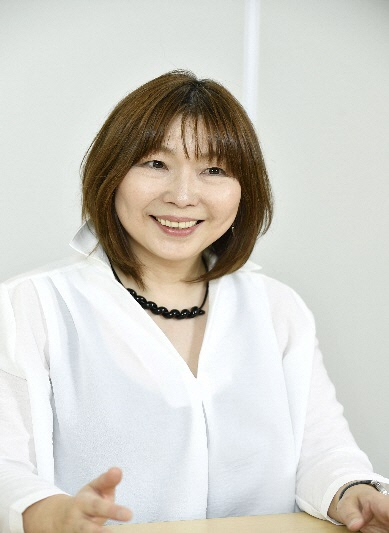 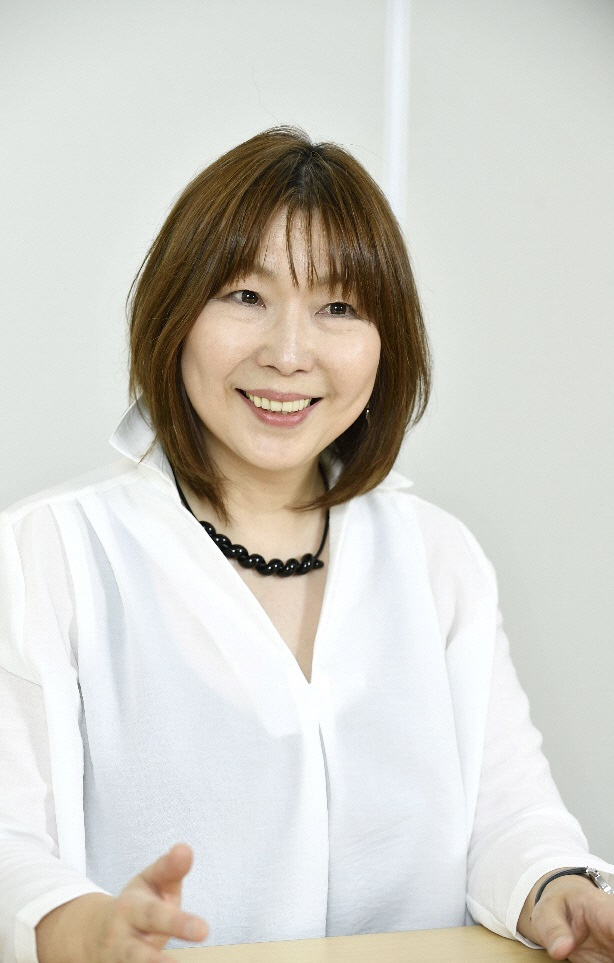 上野村農産物加工センター6次産業化推進プランナー愛知県生まれ。ポッカコ－ポレ－ションにて国内外の農産物の素材開発及び、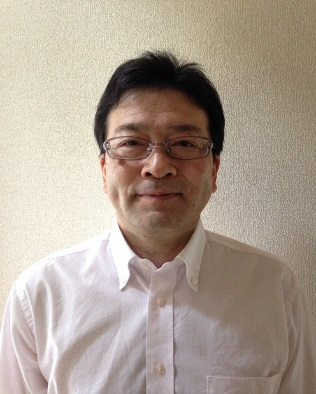 その応用商品の企画開発を行い５０品以上を商品化すると共に各地のＪＡとの取り組み業務を担当した。現在、群馬県上野村にて村所有の加工設備を活用した村内特産加工品の企画・開発・販路開拓・域内及び、広域連携推進、衛生管理、人材育成を推進している。　　＊理念＊　「地域の持つ様々な資源による驚きと感動の食との触れ合いで人々に豊かさ　　と癒しの時間を！～お客様と共に地域が元気で豊かな姿であり続けます～」お申し込み・お問い合わせは:田原市地域雇用創造協議会まで〒４４１－３５０２　愛知県田原市赤羽根町赤土１　赤羽根市民センタ－２階TEL・FAX　０５３１－３６－４１８４　　Eメ－ルtaharakoyou@tees.jp田原市地域雇用創造協議会　宛ＦＡＸ０５３１－３６－４１８４　  Eメール taharakoyou@tees.jp「地域資源を活用した新商品開発セミナー」申込書記入日　平成３０年　月　　日＊＊申込書受領後、受講案内を送付させていただきます。＊＊　ご記入いただいた個人情報は、田原市地域雇用創造協議会が責任をもって管理し、本セミナーに関する連絡、本セミナー受講者の分析、当協議会主催の関連セミナーの情報提供のみの使用とし、それ以外の目的では使用いたしません。　本セミナーは厚生労働省の委託事業として実施しているものです。セミナーを受講された皆様には厚生労働省への報告のため、アンケートや調査へのご協力をお願いします。田原市地域雇用創造協議会とは　田原市をはじめ田原市商工会、渥美商工会、渥美半島観光ビューロー等地域の関係諸団体等が参画し、「農業」「漁業」「観光業」を重点分野に定め、地域資源を活用した観光地域づくりを行うことで、地域内に新たな雇用機会を創出することを目的とする協議会です。厚生労働省の「実践型地域雇用創造事業」を受託し、雇用拡大セミナー、人材育成セミナー、就職面接会、６次産業化商品・体験型観光プログラム開発等を実施しています。開催日時　間時　間講座内容第１回2月24日(土)09:30～12:3009:30～12:306次産業新製品、新商品開発の考え方～地域の特産品を生かした新商品について～第２回3月 4日(日)09:30～12:3009:30～12:30マーケティング分析、商品コンセプト～売れる商品作りのノウハウについて～第３回3月10日(土)09:30～12:30　　09:30～12:30　　加工技術の基礎知識、衛生管理～加工の技術と食の安全について～第４回3月10日(土)13:30～16:30 13:30～16:30 加工機器取扱技術（実践演習）～機器の取扱方を実習します～第５回3月24日（土）3月24日（土）09:30～12:30パッケージデザイン、販路拡大など～商品の見せ方と販路開拓について～現在の状況１　在職中（事業主、従業員等）　　２　在職中（創業希望）３　無職（創業希望）４　その他（　　　　　　　　　　　　　　　　　　　　　　　）１　在職中（事業主、従業員等）　　２　在職中（創業希望）３　無職（創業希望）４　その他（　　　　　　　　　　　　　　　　　　　　　　　）１　在職中（事業主、従業員等）　　２　在職中（創業希望）３　無職（創業希望）４　その他（　　　　　　　　　　　　　　　　　　　　　　　）１　在職中（事業主、従業員等）　　２　在職中（創業希望）３　無職（創業希望）４　その他（　　　　　　　　　　　　　　　　　　　　　　　）１　在職中（事業主、従業員等）　　２　在職中（創業希望）３　無職（創業希望）４　その他（　　　　　　　　　　　　　　　　　　　　　　　）１　在職中（事業主、従業員等）　　２　在職中（創業希望）３　無職（創業希望）４　その他（　　　　　　　　　　　　　　　　　　　　　　　）所属事業所※在職中の場合のみ記入名　称業種所属事業所※在職中の場合のみ記入住　所所属事業所※在職中の場合のみ記入電　話ＦＡＸ受講者部　署役職受講者氏　名性別男・女年齢受講者メール受講者その他ご要望などありましたらご記入ください。ご要望などありましたらご記入ください。ご要望などありましたらご記入ください。ご要望などありましたらご記入ください。ご要望などありましたらご記入ください。